CARRERA: 		Profesorado de Educación Secundaría en Biología. 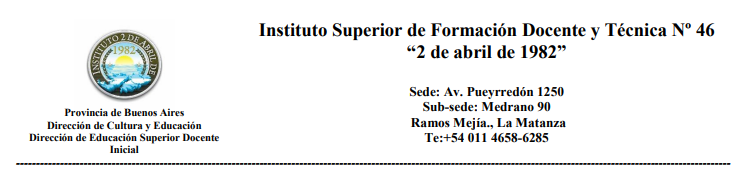 CURSO y COMISIÓN: 			2° A y 2ºBESPACIO CURRICULAR/MATERIA: 	Ciencias de la TierraDOCENTE: 				Luis María CARRIZOHORAS DE CLASES SEMANALES: 	1 móduloExpectativas de logroInterpretación de las características y propiedades del planeta Tierra a fin de reconstruir su evolución.Comprensión de aspectos de la geodinámica interna y externa y de los procesos de transformación de la corteza terrestre como fenómenos determinados por la dinámica interna.Reconocimiento de los procesos de formación de relieve como equilibrios dinámicos entre morfogénesis y desgaste (erosión).Reconocimiento y análisis de las principales relaciones, complejas y cambiantes, entre subsistemas terrestre, oceánico y atmosférico. Diseño y organización de secuencias didácticas y contenidos requeridos para la enseñanza actualizada de las Ciencias de la Tierra.Identificación de recursos como aquellos elementos que la sociedad elige como necesarios para su propio desarrollo.Distinción entre fenómeno natural de las catástrofes y los desastres.Aplicación de la metodología de investigación de las ciencias naturales.Conocimiento básico de la informática (procesador de texto y planilla de cálculo) aplicados a la investigación y del trabajo docente.Aplicación de las TIC: uso del campus, documentos de elaboración cooperativa, producción de recursos apropiados para su empleo en redes.Construcción de relaciones entre los contenidos de la asignatura y los contenidos prescriptos por el Diseño Curricular de la Enseñanza Secundaria.Elaboración de proyectos de investigación educativa para la enseñanza y aprendizaje de los problemas de las Ciencias de la Tierra.CONTENIDOS:Unidad 1. La Tierra. Sistemas y componentes La formación de la Tierra. Materiales del interior y la corteza. Minerales y rocas. Propiedades. Estructura. Subsistemas terrestres: corteza, océanos y atmosfera. BibliografíaTarbuck, E.J.; Tarbuck, F.K.; Tasa, D. (2015) Ciencias de la Tierra. Una introducción a la geología física. Décima ed. Pearson Educación, Madrid. Disponible en: https://es.scribd.com/document/472949277/CIencias-de-la-tierra-10-edicion-Tarbuck. Cap. 3. “El interior de la Tierra”, pág. 120 a 145. Cap. 4. “Materiales y minerales”. Pág. 146 a 185.Gutiérrez Elorza, M. (2008) Geomorfología. Disponible en: https://es.scribd.com/doc/216501503/Geomorfologia-Mateo-Gutierrez-Elorza. Cap 2. “Geomorfología estructural”, pág. 19 a 42. Fuentes web y audiovisualesInstituto Nacional de Prevención Sísmica. Roger Balet 47 (n)-C.P. 5400.San Juan. República Argentina. e-mail: info@inpres.gob.arhttp://contenidos.inpres.gob.ar/alumnos/docentes. Animaciones de: deriva continental y subducción. Recuperado en marzo de 2021.IRIS Capas de la Tierra — Una breve historia del descubrimiento. https://www.youtube.com/channel/UCo7diqNFmYbm8nrVUEPtTsQRecuperado en marzo de 2021.Unidad 2. Historia de la TierraHistoria geológica. El tiempo geológico. Evolución de los paleocontinentes. Teorías explicativas. Deriva continental. Tectónica de placas. Evidencias. Fósiles guía. Métodos de radiodatación. Estratigrafía.BibliografíaTarbuck, E.J.; Tarbuck, F.K.; Tasa, D. (2015) Ciencias de la Tierra. Una introducción a la geología física. Décima ed. Pearson Educación, Madrid. Disponible en: https://es.scribd.com/document/472949277/CIencias-de-la-tierra-10-edicion-Tarbuck. Cap. 10. “El tiempo geológico” pág. 358 a383. Cap. 1. “Tectónica de placas: el desarrollo de una revolución científica”.Fuentes web y audiovisuales.Paleocontinentes: https://es.vwfuncup.be/3787-history-of-earths-supercontinents.htmlGeología activa: Escala de Tiempo Geológico y Evolución de la Tierra. Definición, unidades, eras y periodos. https://www.youtube.com/watch?v=ptO0m3BjghQUnidad 3. Geodinámica Geodinámica interna. Sismos, volcanes, fallas. Origen y evolución de los ambientes físicos. La formación del relieve. Geodinámica externa: erosión fluvial, eólica, marina y glacial. Modelos. Paisajes característicos.BibliografíaTarbuck, E.J.; Tarbuck, F.K.; Tasa, D. (2015) Ciencias de la Tierra. Una introducción a la geología física. Décima ed. Pearson Educación, Madrid. Disponible en: https://es.scribd.com/document/472949277/CIencias-de-la-tierra-10-edicion-Tarbuck. Cap. 5. “Magma, rocas ígneas y actividad intrusiva”, pág. 186 a 219. Cap. 6. “Los volcanes y los riesgos volcánicos”, pág. 220 a 261. Cap. 8. “Geomorfología fluvial I”, pág. 275 a299. Cap. 10. “Geomorfología eólica”, pág. 354 a 388. Cap. 13, “Geomorfología glaciar I”, pág451 a 481.Gutiérrez Elorza, M. (2008) Geomorfología. Disponible en: https://es.scribd.com/doc/216501503/Geomorfologia-Mateo-Gutierrez-Elorza. Cap4. “volcanes”, pág. 85 a 92. Fuentes web y audiovisuales.INPRES, Instituto Nacional de Prevención Sísmica. Roger Balet 47 (n)-C.P. 5400.San Juan. República Argentina. e-mail: info@inpres.gob.arhttp://contenidos.inpres.gob.ar/sismologia/linkppalEpicentro de los terremotos destructivos en Argentina (1692 - 2015)Recuperado en marzo de 2021.IGN, Instituto Geográfico Nacional. Volcanes activos en la Argentina: https://www.ign.gob.ar/NuestrasActividades/Geografia/DatosArgentina/VolcanesActivosSEGEMAR, Secretaría de Minería, Ministerio de Desarrollo Productivo. Presidencia de la Nación. Observatorio Argentino de Vigilancia Volcánica: https://oavv.segemar.gob.ar/Unidad 4. Recursos y riesgosNaturaleza y sociedad. Uso social de los recursos. Explotación, transformación de los recursos. Recursos energéticos, mineros, forestales, marinos. Intervención humana. Sustentabilidad. Conservación. Contaminación. Riesgos ambientales. Estudios de caso: Fukushima. BibliografíaTarbuck, E.J.; Tarbuck, F.K.; Tasa, D. (2015) Ciencias de la Tierra. Una introducción a la geología física. Décima ed. Pearson Educación, Madrid. Disponible en: https://es.scribd.com/document/472949277/CIencias-de-la-tierra-10-edicion-Tarbuck. Cap9. “Energía y recursos minerales”. Pág. 324 a 357.Reboratti, C. (2000) Ambiente y sociedad. Conceptos y relaciones. Ariel. Disponible en: https://es.scribd.com/document/171052446/Reboratti-Ambiente-SociedadBibliografía ampliatoriaBibliografía del alumno: La bibliografía obligatoria y la bibliografía ampliatoria para el estudiante está distribuida en cada unidad. Presupuesto de tiempoDesarrollo de las unidades.Primer cuatrimestre: unidades I y IISegundo cuatrimestre: Unidades III y IVEvaluación.Criterios de evaluación A partir del Régimen Académico Marco (Res. 4043/09) y dentro del Proyecto Educativo Institucional la Institución elaboró el Plan Institucional de Evaluación. A partir de estas normas y de las condiciones materiales existentes se ofrecerán oportunidades flexibles para que cada estudiante pueda construir exitosamente su propia trayectoria académica. Criterios de evaluación:Presentación en tiempo y forma de trabajos prácticos.En la presencialidad: Asistencia y puntualidad. En la virtualidad: participación en el Campus.Claridad en la redacción y presentación.Equilibrio conceptual en la presentación de procesos.Solvencia en el manejo de contenidos.Uso adecuado del vocabulario técnico específico.Corrección en la expresión oral y escrita.Actitud responsable y solidaria en los trabajos grupales.Criterios para la acreditación (Según PEI)Alumnos regulares:Aprobación de la cursada:Asistencia: 60 % Trabajos prácticos: presentados y aprobados en 80 %Evaluaciones parciales presenciales o virtualesLos trabajos prácticos y las evaluaciones se aprobarán con 4 (cuatro). Una vez obtenida la aprobación de la cursada, el estudiante se presentará a la mesa de examen. Aprobación de la asignatura.Final, oral y/o escrito, con presentación de carpeta de trabajos prácticos.La nota de aprobación será 4 (cuatro) en las instancias evaluativas con examen final y7 (siete) para la acreditación sin examen finalLa instancia oral incluirá una breve presentación de un caso, a elección del alumno.Alumnos libres:Entrevista previa y reuniones de apoyo en fecha a designar.Evaluación oral y escrita sobre la totalidad de los contenidos.Aprobación de la asignatura:Final oral y escritoLa instancia oral incluirá una breve presentación de un caso, a elección del alumno y en el marco de las reuniones de apoyo.Instrumentos de evaluaciónTablas de cotejo RúbricasEscala de estimaciónGuías de observaciónRegistro descriptivo-narrativoLos estudiantes tendrán instancias de evaluación grupales e individuales, para contribuir a su progreso y favorecer su autonomía. Docente y estudiante construirán acuerdos observando el desempeño particular y favoreciendo instancias de avance para acreditar la asignatura.Extensión: Seminario inter cátedras de complementación académicaInvestigación: Ejes de trabajo:Búsqueda y organización de secuencias didácticas basadas en temas del Diseño Curricular del nivel Secundario, y que correspondan con contenidos de Ciencias de la TierraElaboración de textos, informes y otros productos para un posible empleo en situaciones de enseñanza. Iniciando instancias de investigación orientadas al entorno local.Relevando documentación existente en archivos de la localidad para detectar nuevas oportunidades de investigación.Observando las exigencias emergentes de la vigente situación ASPO y DISPO, y diseñando alternativas para mitigar su impacto en la vida escolar.